§6407.  Standard districts; procedure if public utility must be crossedIf a standard district, in constructing, maintaining or replacing any of its facilities, must cross any property of another public utility, the standard district must obtain the consent of the other public utility and undertake the work in accordance with conditions established by agreement.  If, within 30 days after requesting consent, the standard district fails to reach an agreement with the public utility, the district may petition the commission to determine the time, place and manner of the crossing.  All work done on the property of the public utility must be done under the supervision and to the satisfaction of the public utility or as prescribed by the commission.  All work must be done at the expense of the standard district.  [PL 1995, c. 616, §10 (NEW).]SECTION HISTORYPL 1995, c. 616, §10 (NEW). The State of Maine claims a copyright in its codified statutes. If you intend to republish this material, we require that you include the following disclaimer in your publication:All copyrights and other rights to statutory text are reserved by the State of Maine. The text included in this publication reflects changes made through the First Regular and First Special Session of the 131st Maine Legislature and is current through November 1. 2023
                    . The text is subject to change without notice. It is a version that has not been officially certified by the Secretary of State. Refer to the Maine Revised Statutes Annotated and supplements for certified text.
                The Office of the Revisor of Statutes also requests that you send us one copy of any statutory publication you may produce. Our goal is not to restrict publishing activity, but to keep track of who is publishing what, to identify any needless duplication and to preserve the State's copyright rights.PLEASE NOTE: The Revisor's Office cannot perform research for or provide legal advice or interpretation of Maine law to the public. If you need legal assistance, please contact a qualified attorney.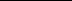 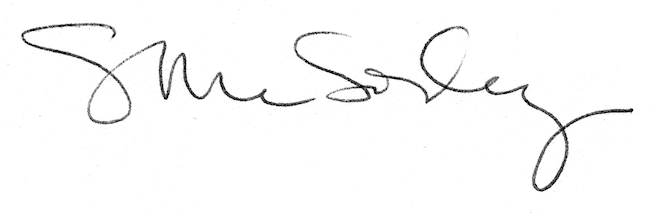 